Gathering Welcome and call to worshipPeace Lamp: L: ....As we light this candle, remind us of our calling:
P: To do justice, love mercy, and walk humbly with you. Praising and adoring GodHWB 567  How firm a foundation Confessing and reconciliationSTS 63  God fill me now Offering ourselves and our giftsHWB 383  God, whose givingProclaiming         Children's time         Scripture reading – Exodus 20; John 2:13-22         Sermon –  Tom Kauffman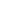 Handout  Love inspired the angerSharing our common lifeCommunity sharingPastoral PrayerIntroducing guestsSending   	 HWB 483  O God, who gives us lifeSecond HourDanny Aramouni will lead us in a Taize style contemplative reflection time. You are welcome to go get your tea or coffee and return to the worship space for this time of quiet meditation and song. ++++++++++++++++++++++++++++++Please join us for a fellowship meal after 2nd hour. All are welcome.++++++++++++++++++++++++++++++Worship Participants: Message, Tom Kauffman; Worship Leader, Becky Smuts; Peace Lamp, Jaime Lake; Song leader, Bill Mateer; Scripture reader, Kiki Smuts, Becky Smuts, Aydian Smuts, Sandy Fribley; Pastoral prayer, Karl Shelley; Children’s Time, Sean Smuts; Worship Art Installation, Kathy Glick MillerI created the visuals to invoke wilderness and nature, which many people find helpful for the introspection and reflection of the Lenten season. The design echoes the lovely children's coloring pages and includes small additions to the basic mountain design which children and adults alike may find engaging. - Kathy Glick Miller